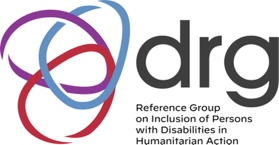 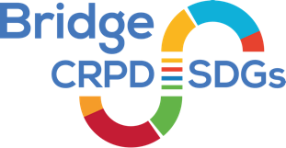 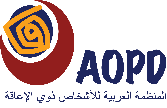 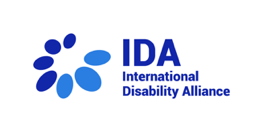 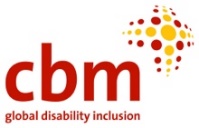 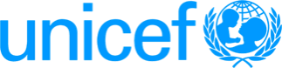 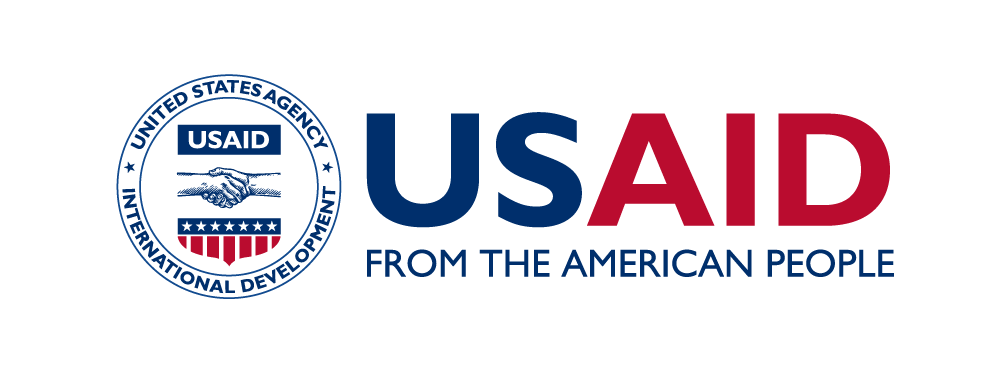 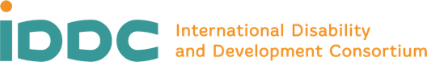 الدعوة لتقديم الطلبات:  الوحدة الثالثة من مبادرة بريدج أو الجسر بين اتفاقية حقوق الأشخاص ذوي الإعاقة وأهداف التنمية المستدامة: المادة 11 بخصوص حالات الخطر والطوارئ الإنسانيةتركّز هذه الوحدة على درس النزاعات المسلحة وحالات التهجير والتشريد من قبل المشاركين من منظمات الأشخاص ذوي الإعاقة والجهات الإنسانية الفاعلة من  بلدان منطقة الشرق الأوسط وشمال أفريقيا، وتحديدا من الجزائر ومصر والعراق والأردن ولبنان وليبيا وفلسطين والسودان وسوريا واليمن. الخلفيةتزداد الحواجز وحالات التمييز في مواجهة الأشخاص ذوي الإعاقة في الحياة اليومية إلى حدّ كبير حين تتعطّل المجتمعات المحلية نتيجة لأزمات مثل النزاعات المسلحة أو الكوارث. إلا أن التزام الدول بضمان حماية الأشخاص ذوي الإعاقة وسلامتهم على قدم المساواة مع الآخرين في مثل هذه الحالات أمر تنص عليه المادة 11 من اتفاقية الأمم المتحدة لحقوق الأشخاص ذوي الإعاقة.بعد اعتماد إطار سنداي في مارس/آذار 2015، وإطلاق ميثاق إدماج الأشخاص ذوي الإعاقة في العمل الإنساني في القمة الإنسانية العالمية في مايو/أيار 2016، حدث تحرك كبير نحو معالجة مسألة إدماج الأشخاص ذوي الإعاقة في حالات الخطر والطوارئ الإنسانية. في العام 2019، أُطلقت استراتيجية الأمم المتحدة لإدماج منظور الإعاقة، والتي تنطبق على جميع ركائز عمل منظومة الأمم المتحدة، بما في ذلك في السياقات الإنسانية. بالإضافة إلى ذلك، تتوفّر مجموعة متزايدة من المعايير والتوجيهات، بما في ذلك المبادئ التوجيهية للجنة الدائمة العاملة بين الوكالات بشأن إدماج الأشخاص ذوي الإعاقة في العمل الإنساني ، والتوجيهات المتعلقة بتعزيز إدماج منظور الإعاقة في خطط الاستجابة الإنسانية.على الرغم من هذا التقدم الكبير، لا تزال بعض التحديات قائمة أمام تنفيذ هذه المعايير والتوجيهات في الممارسة العملية. لذلك، تتمثل إحدى الأولويات الرئيسية في تعزيز قيادة منظمات الأشخاص ذوي الإعاقة المحلية ومشاركتها في العمل الإنساني، كجزء من جدول أعمال توطين أوسع نطاقًا. يهدف هذا التدريب إلى معالجة هذه الأولوية.المجموعة المرجعية المعنية بالإعاقةفي العام 2020، تشكّلت المجموعة المرجعية المعنية بإدماج الأشخاص ذوي الإعاقة في العمل الإنساني (المجموعة المرجعية المعنية بالإعاقة) لتشكل منتدىً لتعزيز التعاون بين الأمم المتحدة والوكالات الدولية والمنظمات غير الحكومية ومنظمات الأشخاص ذوي الإعاقة في تعزيز الاستجابة الإنسانية الشاملة للإعاقة، بما في ذلك تنفيذ الإرشادات والتوجيهات الرئيسية، مثل المبادئ التوجيهية للجنة الدائمة العاملة بين الوكالات بشأن إدماج الأشخاص ذوي الإعاقة في العمل الإنساني. تضم المجموعة المرجعية المعنية بالإعاقة حاليًا أكثر من 300 عضو وهي شبكة مهمة للتعلم والتبادل. تعتمد المجموعة ثلاث ركائز رئيسية للعمل، بما في ذلك التأثير على العمليات الدولية؛ وتفعيل المبادئ التوجيهية للجنة الدائمة العاملة بين الوكالات من خلال تقديم الدعم التقني للجهات الفاعلة في المجال الإنساني؛ ودعم قيادة المنظمة ومشاركتها في العمل الإنساني. وقد طوّر ركائز العمل هذه الرؤساء الثلاثة المشاركون، أي التحالف الدولي للإعاقة، وسي بي إم غلوبال CBM Global واليونيسيف، وعدد من مجموعات العمل التي تقودها كيانات مختلفة. هذا هو النهج القائم على الشراكة التعاونية الذي يهدف التدريب إلى تعزيزه وتحسينه، مع التركيز بشكل خاص على دعم الشراكة بين منظمات الأشخاص ذوي الإعاقة والجهات الإنسانية الفاعلة على المستويين القطري والمحلي، بما في ذلك من خلال تنفيذ تدريب الوحدة الثالثة من مبادرة بريدج أو الجسر بين اتفاقية حقوق الأشخاص ذوي الإعاقة وأهداف التنمية المستدامة، مع التركيز على العمل الإنساني.الوحدة الثالثة من مبادرة بريدج أو الجسر بين اتفاقية حقوق الأشخاص ذوي الإعاقة وأهداف التنمية المستدامة حول المادة 11 بشأن حالات الخطر والطوارئ الإنسانية.وضع التحالف الدولي للإعاقة والتجمع الدولي للإعاقة والتنمية مبادرة تدريب بريدج أو الجسر بين اتفاقية حقوق الأشخاص ذوي الإعاقة وأهداف التنمية المستدامة  في العام 2015 كبرنامج تدريبي مكثف يهدف إلى دعم منظمات الأشخاص ذوي الإعاقة لتطوير منظور شمولي (يشمل جميع الأشخاص ذوي الإعاقة) ومتكامل (يتناول جميع حقوق الإنسان) إلى اتفاقية حقوق الأشخاص ذوي الإعاقة بشأن التنمية، بما في ذلك جدول أعمال ما بعد العام 2015 وأهداف التنمية المستدامة، لتعزيز دعوتهم لإدماج حقوق الأشخاص ذوي الإعاقة وإعمالها. نُظّمت مبادرة بريدج أو الجسر بين اتفاقية حقوق الأشخاص ذوي الإعاقة وأهداف التنمية المستدامة الوحدة 3 حول المادة 11 في بيروت، لبنان، في الفترة الممتدة من 20 إلى 27 يونيو/حزيران 2019 .الدعوة لتقديم الطلبات.الدعوة الحالية لتقديم الطلبات موجهة إلى منظمات الأشخاص ذوي الإعاقة والجهات الإنسانية الفاعلة التي تعمل في أي من بلدان  منطقة الشرق الأوسط وشمال أفريقيا، وتحديدا  الجزائر ومصر والعراق والأردن ولبنان وليبيا وفلسطين والسودان وسوريا واليمن   في سياق مبادرة بريدج أو الجسر بين اتفاقية حقوق الأشخاص ذوي الإعاقة وأهداف التنمية المستدامة، الوحدة 3 الخاصة بالمادة 11 بشأن حالات الخطر والطوارئ الإنسانية. وآخر تاريخ لتقديم الطلبات هو نهاية يوم 14 مايو/أيار 2023.يقيم المتدربون طوال فترة التدريب في الفندق حيث تُنَظَّمُ الدورة. وسوف يكون التدريب مكثفًا، وذلك في أيام 29 يوليو/تموز إلى 4 أغسطس/آب 2023، في عمّان، الأردن. وسيضم المشاركون ممثلي منظمات الأشخاص ذوي الإعاقة   والمنظمات العاملة في مجال العمل الإنساني. ينبغي أن يعمل جميع المشاركين في التدريب الإقليمي في أي من الدول في منطقة التركيز ذات الصلة، أو على الصعيد العالمي مع التشديد بوجه خاص على المنطقة المعنية.سيحضر حوالي 30 مشاركًا بمعدّل 2 إلى 1 ليبلغ عدد منظمات الأشخاص ذوي الإعاقة ضعف عدد الجهات الإنسانية الفاعلة. يختار المشاركين فريقُ عملٍ يمثل تنوع المجموعة المرجعية المعنية بالإعاقة ويتألف من منظمات الأشخاص ذوي الإعاقة/الأمم المتحدة/المنظمات غير الحكومية الدولية.المعايير والمعلومات لتقديم الطلباتالمعايير الخاصة بمنظمات الأشخاص ذوي الإعاقةينبغي أن تكون منظمات الأشخاص ذوي الإعاقة من قدامى مبادرة تدريب بريدج أو الجسر بين اتفاقية حقوق الأشخاص ذوي الإعاقة وأهداف التنمية المستدامة، أو الناشطين ذوي الإعاقة ممن يتمتعون بخبرة مماثلة في النشاط الشامل للإعاقة/مناصرة حقوق الأشخاص ذوي الإعاقة الذين يتمتعون بخبرة في، واطلاع على، اتفاقية حقوق الأشخاص ذوي الإعاقة. يتم تحديد عدد منظمات الأشخاص ذوي الإعاقة المشاركة وفقًا لمعايير جودة مبادرة تدريب بريدج أو الجسر بين اتفاقية حقوق الأشخاص ذوي الإعاقة وأهداف التنمية المستدامة .المعايير الخاصة بالجهات الإنسانية الفاعلةينبغي للجهات الإنسانية الفاعلة أن تكون من متوسطي و/أو كبار الممارسين الميدانيين ذوي الخبرة في العمل الإنساني، وأن تكون على دراية بالمبادئ الإنسانية/الهياكل الأساسية/النظم والمعايير مع الالتزام بتعزيز حقوق الأشخاص ذوي الإعاقة.معلومات والتزامات هامة لجميع مقدمي الطلباتسوف تُقدَّم هذه الوحدة باللغة العربية، وتتوفر ترجمة بلغة الإشارة. كما تُؤَمَّن ترتيبات تيسيرية معقولة للمشاركين بناءً على طلبهم. يجب أن يكون لدى المتقدمين للوحدة 3 من مبادرة بريدج أو الجسر بين اتفاقية حقوق الأشخاص ذوي الإعاقة وأهداف التنمية المستدامة، ما يلي:عمل أو تجربة في حالات الخطر و/أو حالات الطوارئ الإنسانية. تُعد القيمة المضافة للجهات الإنسانية الفاعلة تجربة مثبتة في العمل الإنساني الشامل أو في مجال الحد من الكوارث.الالتزام بالتعلم والتبادل والتوجيه ودعم المدافعين الآخرين عن الإعاقة أو الجهات الإنسانية الفاعلة داخل مجموعتهم وخارجها: سواء أكان ذلك على الصعيد المحلي أو الوطني أو الإقليمي.الاستعداد لتبادل المعلومات والتعرف على مدى تعقيد وتنوع التجربة الحيَّة للإعاقة والسياقات الإنسانية وسياقات الحد من الكوارث.خبرة مثبَتَةٌ واهتمام وقدرة على المشاركة في التأثير على العمليات الإنسانية أو السياسات العامة، سواء أكان ذلك على الصعيد المحلي أو الوطني أو الإقليمي.الالتزام بحضور جميع أيام التدريب (إنّ التغيب ليوم كامل عن التدريب يحرم المشارك من الحصول على شهادة إكمال تدريب المادة 11 من مبادرة بريدج أو الجسر بين اتفاقية حقوق الأشخاص ذوي الإعاقة وأهداف التنمية المستدامة).الاستعداد للعمل مع الزملاء المشاركين لدعم بيئة تعليمية شاملة ومحترمة من الأقران.بالإضافة إلى المعايير المذكورة أعلاه، يتعين على كل مشارك الالتزام بالمتابعة في مجال واحد على الأقل من المجالات التالية - مع الاعتراف بأن المجالات ليست كلها ذات صلة بكلتا المجموعتين:السياسة العامة المؤثرة مع الحكومة المحلية/الوطنية لتعزيز العمل الإنسانيمراقبة تنفيذ حقوق الإنسان للمادة 11 من اتفاقية حقوق الأشخاص ذوي الإعاقة.بناء قدرات الحركة الشاملة للإعاقات للمشاركة في العمل الإنسانيبناء قدرات الجهات الإنسانية الفاعلة على ممارسة العمل الإنساني الشامل/الدامج.الرسوم: ما من رسوم مستحقة الدفع للمنظمين، سواء أمن المشاركين أو منظماتهم لحضور التدريب على مبادرة بريدج أو الجسر بين اتفاقية حقوق الأشخاص ذوي الإعاقة وأهداف التنمية المستدامة.  سيغطي البرنامج التدريبي جميع النفقات المتصلة بهذا التدريب.يُطلب إلى جميع المشاركين التوقيع على خطاب التزام بأنهم سينقلون المعرفة التي يتلقونها إلى المنظمة التي دعمت طلبهم وأنهم ملتزمون بالعمل بشكل دامج أو شامل على مشاركة منظمات الأشخاص ذوي الإعاقة في العمل الإنساني الدامج بما يتماشى مع المبادئ التوجيهية للجنة الدائمة العاملة بين الوكالات بشأن إدماج الأشخاص ذوي الإعاقة في العمل الإنساني، من أجل دعم أنشطة المناصرة والسياسات العامة الأوسع نطاقًا التي تؤثر على العمل الإنساني الدامج أو الشامل للجميع، ودعم الربط الشبكي المشترك بين الأشخاص ذوي الإعاقة وبناء حركة جميع الأشخاص ذوي الإعاقة من جميع الخلفيات والتنوع والخصائص للمشاركة في العمل الإنساني.كيفية التقديمإذا كنت مهتمًا بالتقديم، أو كنت منظمة ترغب في اقتراح مرشح، فإن الشروط الثلاثة التالية ضرورية لعملية التقديم:التعبير عن الاهتمام والالتزام بالتدريب وأهدافه، بما يعكس المعايير (أعلاه). يمكن كتابة ذلك في صفحة واحدة كحد أقصى، أو عبر عرض تقديمي شفهي أو فيديو مسجل، بما في ذلك بلغة الإشارة، لمدة لا تزيد عن 3 دقائق.سيرة ذاتية موجزة محدثة، لا تزيد عن صفحتيْن. يرجى ذكر نوعك الاجتماعي وتاريخ ميلادك وإذا كنت شخصًا من ذوي الإعاقة، وفئة إعاقتك.بالنسبة إلى منظمات الأشخاص ذوي الإعاقة: يجب أن تقدم ورقة رسمية من منظمة الأشخاص ذوي الإعاقة التي ترتبط بها لإثبات صلتك بها، ويمكن أن تكون منظمة دون وطنية أو وطنية أو إقليمية أو دولية للأشخاص ذوي الإعاقة. بدلاً من ذلك، إذا كنت تعمل مع مجموعة/شبكة من الأشخاص ذوي الإعاقة يدعمها عضو في الاتحاد الدولي للإعاقة والتنمية أو منظمة إنسانية أو منظمة لتعميم مراعاة حقوق الإنسان، يمكنك أيضًا تقديم رسالة من تلك المنظمات.بالنسبة إلى المشاركين من القطاع الإنساني: يجب أن يكون طلبك مدعومًا بخطاب توصية على ورقة رسمية من منظمة إنسانية.
يجب إرسال جميع المستندات الثلاثة بالبريد الإلكتروني إلى عنوان البريد الإلكتروني التالي:  : bridge_platform@ida-secretariat.orgبحلول نهاية يوم 14 مايو/أيار 2023 .